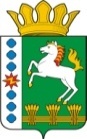 КОНТРОЛЬНО-СЧЕТНЫЙ ОРГАН ШАРЫПОВСКОГО РАЙОНАКрасноярского краяЗаключениена проект Постановления администрации Родниковского сельсовета «О внесении изменений в Постановление администрации Родниковского сельсовета от 30.10.2013 № 199-п «Об утверждении муниципальной программы Родниковского сельсовета «Обеспечение транспортной доступности и коммунальными услугами граждан» 28 октября 2014 год 						            		№ 132Настоящее экспертное заключение подготовлено Контрольно – счетным органом Шарыповского района на основании ст. 157 Бюджетного  кодекса Российской Федерации, ст. 9 Федерального закона от 07.02.2011 № 6-ФЗ «Об общих принципах организации и деятельности контрольно – счетных органов субъектов Российской Федерации и муниципальных образований», ст. 5 Решения Шарыповского районного Совета депутатов от 20.09.2012 № 31/289р «О внесении изменений и дополнений в Решение Шарыповского районного Совета депутатов от 21.06.2012 № 28/272р «О создании Контрольно – счетного органа Шарыповского района» (в ред. от 20.03.2014 № 46/536р), Соглашения от 20.02.2014 «О передаче Контрольно-счетному органу Шарыповского района полномочий Контрольно-счетного органа Родниковского сельсовета по осуществлению внешнего муниципального финансового контроля». Представленный на экспертизу проект Постановления администрации Родниковского сельсовета «О внесении изменений в Постановление администрации Родниковского сельсовета 30.10.2013 № 199-п «Об утверждении муниципальной программы Родниковского сельсовета «Обеспечение транспортной доступности и коммунальными услугами граждан» направлен в Контрольно – счетный орган Шарыповского района 27 октября 2014 года, разработчиком данного проекта Постановления является администрация Родниковского сельсовета Шарыповского района. Основанием для разработки муниципальной программы являются:- статья 179 Бюджетного кодекса Российской Федерации;- Постановление администрации Родниковского сельсовета от 20.08.2013 № 155-п «Об утверждении Порядка принятия решений о разработке  муниципальных программ Родниковского сельсовета, их формировании и реализации»;- распоряжение администрации Родниковского сельсовета от 20.08.2013  № 70-р «Об утверждении перечня муниципальных программ Родниковского сельсовета».Ответственный исполнитель муниципальной программы администрация Родниковского сельсовета.Соисполнители муниципальной программы отсутствуют.Подпрограммами муниципальной программы являются:«Модернизация, реконструкция и капитальный ремонт объектов коммунальной инфраструктуры, жилья и благоустройства территории».«Проведение мероприятий, направленных на сохранение и улучшение транспортно – эксплуатационного состояния улично – дорожной сети сельского поселения».«Обращение с твердыми бытовыми, промышленными и биологическими отходами на территории поселения».Цель муниципальной программы - повышение качества предоставления жилищно – коммунальных услуг населению и улучшение транспортно – эксплуатационного состояния дорог местного значения.Задачи муниципальной программы:Создание условий для обеспечения качественными услугами ЖКХ населения.Бесперебойное и безопасное движение транспортных средств по улично – дорожной сети сельского поселения.Предотвращение вредного воздействия бытовых и промышленных отходов на здоровье человека и окружающую природную среду. Мероприятие проведено 28 октября 2014 года.В ходе подготовки заключения Контрольно – счетным органом Шарыповского района были проанализированы следующие материалы:- проект Постановления администрации Родниковского сельсовета «О внесении изменений в постановление администрации Родниковского сельсовета от 30.10.2013 № 199-п «Об утверждении муниципальной программы Родниковского сельсовета «Обеспечение транспортной доступности и коммунальными услугами граждан»;- паспорт муниципальной программы Родниковского сельсовета «Обеспечение транспортной доступности и коммунальными услугами граждан».Жилищно-коммунальное хозяйство является отраслью  экономики, обеспечивающей население территории жизненно важными услугами: отопление, горячее и холодное водоснабжение, водоотведение, электроснабжение. Согласно опросам общественного мнения, проводимым Всероссийским центром изучения общественного мнения (ВЦИОМ), на протяжении нескольких последних лет ситуация в жилищно-коммунальном хозяйстве остается главной проблемой, волнующей россиян (в том числе и жителей поселения). Жилищно-коммунальный комплекс Родниковского сельсовета  включает в себя:- 37500м2 общей площади жилого фонда;- 168,8 п/м тепловых сетей;   - 14,73 км сетей водоснабжения;  - 414,5 п/м канализационные сети.  Основными показателями, характеризующими отрасль жилищно-коммунального хозяйства  являются:- высокий уровень износа основных производственных фондов, в том числе транспортных коммуникаций и энергетического оборудования, до 30-40 процентов обусловленный принятием в муниципальную собственность объектов коммунального назначения в ветхом и аварийном состоянии;- высокие потери энергоресурсов на всех стадиях от производства до потребления, составляющие до 22 процентов, вследствие эксплуатации устаревшего технологического оборудования с низким коэффициентом полезного действия.Техническое состояние  коммунальной инфраструктуры на территории поселения характеризуется уровнем износа, превышающим  30 процентов, низким коэффициентом полезного действия мощностей и большими потерями энергоносителей. В  результате накопленного износа растет количество инцидентов и аварий в системах тепло-, электро- и водоснабжения, увеличиваются сроки ликвидации аварий и стоимость ремонтов. Приоритеты и цели государственной политики в жилищной и жилищно-коммунальной сферах определены в соответствии с:- Указом Президента Российской Федерации от 07.05.2012  № 600 «О мерах по обеспечению граждан Российской Федерации доступным и комфортным жильем и повышению качества жилищно-коммунальных услуг»;- Концепцией долгосрочного социально-экономического развития Российской Федерации на период до 2020 года, утвержденной распоряжением Правительства Российской Федерации от 17.11.2008 № 1662-р.Стратегическая цель государственной политики в жилищной и жилищно-коммунальной сферах на период до 2020 года – создание комфортной среды обитания и жизнедеятельности для человека, которая позволяет не только удовлетворять жилищные потребности, но и обеспечивает высокое качество жизни в целом.         Муниципальная программа реализуется в рамках подпрограмм и не содержит отдельных мероприятий.Планируемое финансирование программных мероприятий составит в сумме 8 089,10 тыс. руб.,  в том числе:									(тыс.руб.)На реализацию подпрограммы 1 «Модернизация, реконструкция и капитальный ремонт объектов коммунальной инфраструктуры, жилья и благоустройства территории» планируется финансирование за счет бюджета поселения в сумме 4 639,30 тыс. руб., в том числе:- 2014 год в сумме 1 859,90 тыс.руб.;- 2015 год в сумме 934,20 тыс.руб.;- 2016 год в сумме 914.10 тыс.руб.;- 2017 год в сумме 931,10 тыс.руб.Цель подпрограммы - создание условий для обеспечения качественными услугами ЖКХ населения.Задачи подпрограммы:- повышение качества и надежности предоставления жилищно-коммунальных услуг населению;- комплексное благоустройство и озеленение населенных пунктов территории.Жилищно-коммунальная сфера является одной из основных отраслей, от функционирования которой непосредственно зависит жизнедеятельность населения. В современных условиях отсутствие воды, тепла, санитарной очистки, достойного жилья способствуют возникновению социальной напряженности. Система теплоснабжения жилфонда, объектов торговли, социальной сферы  на территории поселения представлена двумя котельными одна из которых находится в муниципальной собственности Муниципального образования «Родниковского сельсовета». В настоящее время жилищно-коммунальные услуги населению оказывает организация ООО «УЖКХ», которому переданы в аренду на 5 лет объекты ЖКХ. Передача тепловой энергии от котельной к потребителям осуществляется по системе существующих магистральных (тепловые сети)  и распределительных тепловых сетей (тепловые сети, соединяющие тепловые пункты с конечным потребителем). Теплоносителем для систем отопления, горячего водоснабжения жилых, общественных зданий и предприятий является сетевая вода с расчетными параметрами 95-700С (от котельной).      На территории поселения существует централизованная система водоснабжения 7 водонапорных башен. В ее состав входят: три башни в Родниках, одна в селе Дубинино, одна в Шуши, одна в Росинке одна в Скворцово. Водой из централизованной системы водоснабжения обеспечено 90,4 % населения  и 9,6 % населения проживают на территории, не обеспеченных централизованной системой водоснабжения.Неотъемлемой частью мероприятий по реформированию и модернизации жилищно-коммунального хозяйства является повышение энергоэффективности жилых зданий и инженерного оборудования с целью создания комфортной среды проживания для населения.    Основными недостатками в сфере теплопотребления и теплоснабжения являются: - недостаточный уровень теплоизоляции зданий (строений);- загрязнение трубопроводов и отопительных приборов отопительной системы. Техническое состояние коммунальной инфраструктуры сегодня характеризуется уровнем износа,  превышающим 30%, низким коэффициентом полезного действия мощностей и большими потерями энергоносителей. Следствием износа объектов коммунальной инфраструктуры является низкое качество предоставления коммунальных услуг, не соответствующие запросам потребителей.    В результате наблюдается низкая температура теплоносителя, потери тепла и неэффективная теплоотдача отопительных приборов. Таким образом, целью устранения данных недостатков является сокращение расходов на теплоснабжение за счет повышения эффективности использования топливно-энергетических ресурсов. Учет и контроль  - необходимые факторы  успешного развития любой отрасли экономики, в том числе жилищно-коммунального хозяйства.  В последние годы в этом секторе все большее развитие получает прогрессивная система расчетов за потребляемые ресурсы: согласно их фактическому расходу в соответствии с показаниями приборов учета. Наиболее активные потребители, осознавая реальные возможности для экономии, постепенно переходят на подобную схему оплаты коммунальных услуг. Важным направлением в рамках энергосбережения является установка индивидуальных и коллективных (общедомовых) приборов учета тепловой энергии.   Планово предупредительный ремонт сетей и оборудования систем  водоснабжения, коммунального хозяйства  практически полностью уступил место аварийно-восстановительным работам, а это ведет к снижению надежности работы объектов коммунальной инфраструктуры и соответственно неэффективное использование выражается в высоких потерях воды, тепловой энергии в процессе производства и транспортировки ресурсов до потребителей.        Неблагоприятное состояние  подземных водоисточников по санитарно-химическим показателям обусловлено повышенным природным содержанием в воде железа, солей жесткости, фторидов, марганца. Из-за повышенного загрязнения водоисточников традиционно применяемые технологии обработки воды стали в большинстве случаев недостаточно эффективными. В результате реализации  мероприятий программы планируется достигнуть:- увеличения доли населения, обеспеченных питьевой водой 42%;заменить:-  677 метров водопроводных сетей;- устройство водоразборной колонки с.Родники ул. Зеленая;- капитальный ремонт котельной д. Скворцово;- капитальный ремонт водонапорной башни д. Скворцово ул. Степная.- улучшение условий проживания жителей на территории поселения;- благоустройство улиц, а также земель общего пользования.На реализацию подпрограммы 2 «Проведение мероприятий, направленных на сохранение и улучшение транспортно – эксплуатационного состояния улично – дорожной сети сельского поселения» планируемое финансирование подпрограммных мероприятий составляет в сумме  2 892,60 тыс.руб., в том числе:								(тыс.руб.)Цель подпрограммы - бесперебойное и безопасное движение транспортных средств по улично-дорожной сети сельского поселения.Задача подпрограммы - обеспечение бесперебойного и безопасного движения транспортных средств по   улично-дорожной сети сельского поселения.Общая протяженность улично-дорожной сети Родниковского сельсовета по состоянию на 01 января 2013 года составила 19,62 километров, в том числе:- 9,51 км (48,5 %) – с усовершенствованным типом покрытия (асфальт /бетон);- 10,11 км (51,5%) – не имеют покрытия, т.е. грунтовые.В условиях социально-экономического развития сфера применения автомобильного транспорта интенсивно расширяется. Автотранспорт занимает доминирующее положение в перевозках на средние расстояния и, особенно в перевозках на короткие расстояния. Дальнейший рост объемов перевозок на автомобильном транспорте  будет связан с увеличением объемов производства, развитием предпринимательской деятельности, расширением сферы услуг, повышением уровня жизни населения. При этом следует отметить, что меняется и структура парка транспортных средств, так, увеличивается удельный вес крупнотоннажных грузовых автомобилей (перевозка угля) во время сезонных работ (перевоз зерна), что обуславливает необходимость повышения капитальности дорог и мостов.Реализация подпрограммных мероприятий осуществляется посредством размещения заказов на поставки товаров, выполнение работ, оказание услуг для муниципальных нужд, в соответствии с действующим законодательством, регулирующим отношения в сфере закупок товаров, работ, услуг для обеспечения государственных и муниципальных нужд.В части правового механизма, в соответствии с действующим законодательством, приняты следующие муниципальные правовые акты:- Постановление администрации Родниковского сельсовета от 23.11.2011 № 130-п «Об утверждении Перечня автомобильных дорог»;- Постановление администрации Родниковского сельсовета  от 08.07.2013 № 128-п «Об утверждении порядка расходования и учета средств субсидии на содержание дорог общего пользования местного значения, находящихся на территории Родниковского сельсовета в 2013 году»;- Решение Родниковского сельского Совета депутатов от 15.11.2013 № 106 «О создании муниципального дорожного фонда на территории Родниковского сельсовета», которое устанавливает назначение дорожного фонда и источники его финансового обеспечения, правила формирования и использования бюджетных ассигнований дорожного фонда и регулирует финансовое обеспечение дорожной деятельности в отношении автомобильных дорог общего пользования улично-дорожной сети сельских поселений.Принятые правовые акты позволили: - определить перечень автомобильных дорог местного значения;- установить источники финансового обеспечения дорожной деятельности.В период реализации подпрограммы в целях повышения эффективности использования автомобильных дорог и осуществления дорожной деятельности на территории сельсовета будет проведена работа по актуализации действующих муниципальных правовых актов и  принятию новых:- об утверждении порядка создания и использования, в том числе на платной основе, парковок (парковочных мест), расположенных на  улично-дорожной сети, методика расчета и максимального размера платы за пользование на платной основе парковками (парковочными местами), расположенными на улично-дорожной сети;- об утверждении порядков установления и использования полос отвода и придорожных полос  улично-дорожной сети;- о порядке осуществления муниципального контроля за обеспечением сохранности    улично-дорожной сети;- об утверждении порядка содержания и ремонта автомобильных дорог общего пользования улично-дорожной сети;- о стоимости и объеме услуг, оказываемых по договору о присоединении объектов дорожного  сервиса к автомобильным  дорогам общего пользования улично-дорожной сети;- об утверждении норматива финансовых затрат на содержание автомобильных дорог общего пользования улично-дорожной сети .- об утверждении показателя размера вреда, причиняемого транспортными средствами, осуществляющими перевозки тяжеловесных грузов по автомобильным дорогам общего пользования на территории муниципального образования Родниковского сельсовета;- об установлении мер по обеспечению безопасности населения, объектов экономики, искусственных сооружений, автомобильных дорог на территории сельсовета в период половодья.Реализация мероприятия «Содержание  улично-дорожной сети сельского поселения и искусственных сооружений на них  за счет средств дорожного фонда муниципального образования Родниковского сельсовета» включает в себя комплекс следующих работ по организации содержания дорог:- подготовка соответствующего пакета документов для проведения конкурса на право заключения муниципального контракта на выполнение работ по содержанию автомобильных дорог местного значения сельского поселения;- заключение муниципального контракта на выполнение работ по содержанию улично-дорожной сети сельского поселения по результатам открытого конкурса (без проведения конкурса, досрочное их расторжение); - осуществление мониторинга за работами по содержанию улично-дорожной сети сельского поселения;- осуществление контроля над соблюдением условий муниципального контракта на выполнение работ по содержанию   улично-дорожной сети сельского поселения.Реализация мероприятия «Разработка проекта организации дорожного движения» обеспечит правовую основу на установку технических средств организации дорожного движения (дорожные знаки, дорожная горизонтальная и вертикальная разметки, искусственные неровности (лежачие полицейские), удерживающие ограждения и т.д.). Основанием для включения данного мероприятия в подпрограмму является выполнение требований п.2 ст.21 Федерального закона от 10.12.1995 № 196-ФЗ «О безопасности дорожного движения», поручение Губернатора Красноярского края в соответствии с п.14 Протокола расширенного совещания об итогах дорожных работ в Красноярском крае и направлениях работы в сфере дорожного хозяйства на последующий период от 12.11.2012 № 443. Данное мероприятие включает в себя работу по:- подготовке соответствующего пакета документов для проведения конкурса на право заключения муниципального контракта на выполнение работ по разработке проектов организации дорожного движения (ПОДД)  улично-дорожной сети сельского поселения;- заключению муниципального контракта на выполнение работ по разработке ПОДД  улично-дорожной сети сельского поселения по результатам открытого конкурса, без проведения конкурса, досрочное их расторжение; - осуществление контроля над соблюдением условий муниципального контракта на выполнение работ по разработке ПОДД  улично-дорожной сети сельского поселения.Реализация мероприятия «Установка дорожных знаков» осуществляется в соответствии с проектами организации дорожного движения и включает в себя комплекс работ:- подготовке соответствующего пакета документов для проведения конкурса на право заключения муниципального контракта на выполнение работ по разработке установка дорожных знаков  улично-дорожной сети сельского поселения;- заключению муниципального контракта на выполнение работ по разработке установке дорожных знаков   улично-дорожной сети сельского поселения по результатам открытого конкурса, без проведения конкурса, досрочное их расторжение; - осуществление контроля над соблюдением условий муниципального контракта на выполнение работ по разработке установка дорожных знаков  улично-дорожной сети сельского поселения.Реализация мероприятия «Ремонт улично-дорожной сети» осуществляется в соответствии с проектами организации дорожного движения и включает в себя комплекс работ:- подготовке соответствующего пакета документов для проведения конкурса на право заключения муниципального контракта на выполнение работ по разработке ремонта  улично-дорожной сети сельского поселения;- заключению муниципального контракта на выполнение работ по разработке ремонта улично-дорожной сети сельского поселения по результатам открытого конкурса, без проведения конкурса, досрочное их расторжение; - осуществление контроля над соблюдением условий муниципального контракта на выполнение работ по разработке ремонта  улично-дорожной сети сельского поселения.Реализация подпрограммы позволит достичь следующих результатов:- обеспечить круглогодичное содержание 19,62 км дорог улично-дорожной сети. Результаты реализации мероприятий подпрограммы будут способствовать бесперебойному и безопасному движению транспортных средств по  улично-дорожной сети сельского поселения, снижению влияния дорожных условий на безопасность дорожного движения, что позволит повысить уровень жизни населения на территории Родниковского сельсовета и обеспечить:- конституционные права граждан на передвижение и возможности получения ими жизненно важных услуг;- комфортные и безопасные условия проживания граждан и качество предоставления населению услуг в части осуществления дорожной деятельности на территории Родниковского сельсовета.Положительный экономический эффект от реализации подпрограммы будет достигнут в социальной сфере (торговле, сфере услуг и т.д.), а также приведет к снижению транспортных издержек организаций промышленности и сельского хозяйства.На реализацию подпрограммы 3 «Обращение с твердыми бытовыми, промышленными и биологическими отходами на территории поселения»  планируемое финансирование подпрограммных мероприятий составляет за счет средств районного бюджета  в сумме    557,20 тыс. руб., в том числе:- 2014 год в сумме 139,30 тыс.руб.;- 2015 год в сумме 139,30 тыс.руб.;- 2016 год в сумме 139,30 тыс.руб.;- 2017 год в сумме 139,30 тыс.руб.;Цель подпрограммы - предотвращение вредного воздействия бытовых и промышленных отходов на здоровье  человека и окружающую природную среду.Задача подпрограммы - обеспечение функционирования системы сбора и вывоза отходов и мусора.Проблема накопления отходов обостряется на территории поселения  с каждым годом, при этом наиболее острой остается проблема накопления твердых бытовых отходов (далее - ТБО). Количество отходов (1 - 5 классов опасности), образующихся на территории поселения, составляет около 0,28 тыс. тн в год, из них 0,1 тыс. тн - ТБО. В результате сложилась крайне неблагоприятная ситуация в сфере обращения с ТБО, что создает значительные экологические, экономические и социальные проблемы на территории поселения.Существующая на территории поселения система обращения с ТБО не направлена на использование ТБО в качестве вторичных материальных ресурсов и их дальнейшую переработку и основана преимущественно на непосредственном размещении ТБО на полигоне, не соответствующим современным нормативным требованиям. Размещение на полигоне отходов с длительным периодом естественного распада до веществ, являющихся безопасными для окружающей среды, приводит к опасному загрязнению поверхностных грунтовых вод. Низкая экологическая дисциплина населения, достаточно высокие тарифы на предоставление жилищной услуги по сбору и вывозу бытовых отходов обуславливает наличие большого количества несанкционированных мест размещения отходов.Негативное воздействие на природную среду характерно для всех стадий обращения с ТБО, начиная с их сбора и транспортировки и заканчивая подготовкой к использованию компонентов и обезвреживанию или захоронению. Особенно остро это негативное воздействие проявляется в случае неорганизованного транспортирования ТБО к местам несанкционированного размещения.Положение усугубляется тем, что из-за отсутствия раздельного сбора ТБО и его фактического сбора в общие контейнеры, вместе с бумагой, полимерной, стеклянной и металлической тарой, пищевыми отходами выбрасываются лекарства с истекшим сроком годности, разбитые ртутьсодержащие термометры и люминесцентные лампы, тара с остатками ядохимикатов, лаков, красок и иные отходы. Все это загрязняет территорию населенных пунктов, а потом под видом малоопасных отходов транспортируется на полигон ТБО либо на несанкционированные места размещения отходов, что недопустимо в соответствии с санитарно-эпидемиологическими требованиями.Администрацией сельсовета  в рамках реализации подпрограммы   утверждено Постановление от 15.05.2012 № 69а-п «Об утверждении Порядка сбора и вывоза бытовых отходов и мусора на территории Родниковского сельсовета».В рамках  мероприятия 1.3. «Мероприятия информационному обеспечению населения в области обращения с отходами» приложения № 2 подпрограммы по информационному обеспечению населения будут изготовлены листовки в области сбора и вывоза отходов и мусора. В рамках мероприятия 1.1 «Приобретение контейнеров» и 1.2 «Строительство площадок для установки контейнеров» для оплаты выполненных работ (оказанных услуг) по строительству площадок для установки и приобретение контейнеров исполнители работ и (услуг) представляют в администрацию сельсовета следующие документы: акты о приемке выполненных работ (форма КС-2), справки о стоимости работ и затрат (форма КС-3), счета-фактуры.Выполнение отдельных полномочий Шарыповского района в области организации утилизации и переработки бытовых и промышленных отходов ежегодно передаются на уровень поселения в соответствии с ч.4 ст.15 Федерального закона от 06.10.2003 № 131-ФЗ «Об общих принципах организации местного самоуправления в Российской Федерации», на основании решения представительного органа Шарыповского района и поселения о передаче полномочий и заключенных соответствующих соглашений.В результате реализации мероприятий подпрограммы будет получен экологический и социально-экономический эффект.Экологический эффект реализации мероприятий подпрограммы заключается в снижении объемов несанкционированного размещения отходов на конец рассматриваемого периода не менее чем на  35 тонн в год.Социально-экономическая эффективность реализации мероприятий подпрограммы заключается в:- снижение количества судебных решений и предписаний надзорных органов по свалкам и загрязнению территорий бытовыми отходами;- повышение культурного уровня населения в сфере обращения с отходами;- улучшение качества жизни населения  за счет создания объектов инфраструктуры по сбору, транспортировке, использованию и размещению ТБО, что позволит более чем 1123 человека на территории поселения получить современную услугу в области обращения с отходами.При проверке правильности планирования и составления проекта Постановления  нарушений не установлено.На основании выше изложенного Контрольно – счетный орган Шарыповского района предлагает администрации Родниковского сельсовета принять проект Постановления администрации Родниковского сельсовета «О внесении изменений в постановление администрации Родниковского  сельсовета от 30.10.2013 № 199-п «Об утверждении муниципальной программы Родниковского сельсовета «Обеспечение транспортной доступности и коммунальными услугами граждан».Председатель Контрольно – счетного органа						Г.В. СавчукАудитор Контрольно – счетного органа						И.В. Шмидткраевой бюджетбюджет поселенияитого2014 год2 033,202 287,204 320,402015 год0,001 257,401 257,402016 год0,001 259,801 259,802017 год0,001 251,501 251,50итого2 033,206 055,908 089,10краевой бюджетдорожного фондаитого2014 год2033,20288,002321,202015 год0,00183,90183,902016 год0,00206,40206,402017 год0,00181,10181,10итого2 033,20859,402892,60